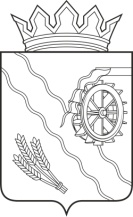 АДМИНИСТРАЦИЯ ШЕГАРСКОГО РАЙОНАТОМСКОЙ ОБЛАСТИР А С П О Р Я Ж Е Н И Е27.02. 2024	№ 84с. МельниковоОб утверждении карты комплаенс-рисков нарушения антимонопольного законодательства за 2023год, плана мероприятий по снижению рисков нарушения антимонопольного законодательства на 2024 годв Администрации Шегарского районаВ соответствии с Указом Президента Российской Федерации от 21.12.2017 № 618 «Об основных направлениях государственной политики по развитию конкуренции» и распоряжением Губернатора Томской области от 27.02.2019 № 44-р «О создании и организации системы внутреннего обеспечения соответствия требованиям антимонопольного законодательства в исполнительных органах государственной власти Томской области»:1.    Утвердить: а) карту комплаенс-рисков нарушения антимонопольного законодательства в Администрации Шегарского района за 2023 год (приложение 1 к настоящему распоряжению); б) план мероприятий по снижению рисков нарушения антимонопольного законодательства в Администрации Шегарского района на 2024 год (приложение 2 к настоящему распоряжению). Ведущему специалисту по информационно – аналитической работе  обеспечить размещение настоящего распоряжения на официальном сайте МО «Шегарский район» в информационно-телекоммуникационной сети «Интернет». Контроль за исполнением настоящего распоряжения оставляю за собой.Глава Шегарского района                                                                     А. К. МихкельсонИсп.:Демина Людмила Валентиновна8(38244)2-12-87 Приложение 1            УТВЕРЖДЕНО распоряжением Администрации Шегарского районаот  27.02.2024 №  84Карта рисков нарушения антимонопольного законодательстваАдминистрации Шегарского района за 2023 годПриложение 2            УТВЕРЖДЕНО распоряжением Администрации Шегарского районаот 27.02.2024 №  84План мероприятий («дорожной карты») по снижению рисков нарушения антимонопольного законодательства  в Администрации Шегарского района на 2024 годУровень рискаВид риска (описание)Причины и условия возникновения (описание) СреднийЗаключение Администрацией Побединского сельского поселения договора аренды о передаче муниципального имущества без проведения конкурсных процедур и без учета требований законодательства о концессионных соглашениях. Квалификация нарушения ч.1 ст. 15 Закона о защите конкуренции.1.Недостаточный уровень квалификации специалистов;2.Несоблюдение требований действующего законодательства;Наименование риска нарушения антимонопольного законодательства (согласно карте комплаенс-рисков)Мероприятия, направленные на минимизацию и устранение комплаенс-рисков (согласно карте комплаенс-рисков)Ответственные лица (должностные лица, структурные подразделения)Сроки исполнения мероприятийОжидаемые результатыЗаключение договора аренды о передаче муниципального имущества вместо концессии без проведения торгов1.Возврат муниципального имущества в казну;1.Усиление внутреннего контроля; 2.Повышение квалификации сотрудников.Администрация Побединского сельского поселенияДо 01.08.2024г.1.Соблюдение требований действующего законодательства2.Достаточный уровень внутреннего контроля.3.Достаточный уровень квалификации специалистов. .Заключение антиконкурентного соглашения, в том числе на торгах, ограничение конкуренции при проведении торгов1. Доведение до сведения правовых позиций ФАС России и территориальных органов и судебной практики. 2. Проведение мероприятий по предотвращению конфликта интересов у работника.3. Повышение правовой грамотности сотрудников.Юридический отдел,Отдел контрактной службы  Постоянно1. Отсутствие конфликта интересов у сотрудника, ответственного за проведение торгов. 2. Наличие внутриведомственных регламентов и правил, определяющих порядок поведения сотрудников. 3. Безошибочное применение специалистами норм антимонопольного законодательства.4. Достаточная квалификация у специалистов.Координация заказчиками деятельности участников торгов, приводящей к ограничению конкуренции: - создание участнику торгов преимущественных условий участия в торгах; - нарушение порядка определения победителя электронных торгов; - завышенные требования к предмету закупки и к ее участникам, требования о предоставлении документов, не предусмотренных документацией о закупке и подобные нарушения порядка проведения закупочных процедур1. Доведение до сведения работников правовых позиций ФАС России и территориальных органов и судебной практик.2. Проведение мероприятий по предотвращению конфликта интересов у работника.3. Повышение правовой грамотности сотрудников; доведение до сведения работников правовых позиций ФАС России и территориальных органов и судебной практики.4. Разработка и внедрение соответствующих регламентов для сотрудников. Юридический отдел, отдел контрактной службыПостоянно 1. Отсутствие конфликта интересов у сотрудника, ответственного за проведение торгов.2. Наличие внутриведомственных регламентов и правил, определяющих порядок поведения сотрудников.3. Безошибочное применение специалистами норм антимонопольного законодательства.4. Достаточная квалификация у специалистов.Предоставление преференций1. Повышение профессиональной подготовки работников, обучение сотрудников.2. Повышение эффективности процесса управления.3. Проведение мероприятий по предотвращению конфликта интересов у работника (не включение работника в состав комиссии и т.п.).4. Доведение до сведения работников правовых позиций ФАС России и его территориальных органов и судебной практики.5. Разработка и внедрение соответствующих регламентов для сотрудников. Экономический отдел, отдел контрактной службы, юридический отдел  Постоянно 1. Высокий уровень внутреннего контроля. 2. Достаточный уровень квалификации специалистов. 3. Отсутствие конфликта интересов. 4. Соблюдение требований Закона о защите конкуренции. 5. Наличие внутриведомственных регламентов.Обеспечение работы совещательных органов, комиссий, принимающих решения (рекомендации) о предоставлении государственной поддержки; проведение конкурсов на получение грантов, субсидий1. Повышение профессиональной подготовки работников, обучение сотрудников. 2. Повышение эффективности процесса управления. 3. Проведение мероприятий по предотвращению конфликта интересов у работника (не включение работника в состав комиссии и т.п.). Экономический отдел, отдел контрактной службы, отдел сельского хозяйстваЕжемесячно/ежеквартально1. Высокий уровень внутреннего контроля. 2. Достаточный уровень квалификации специалистов. 3. Отсутствие конфликта интересов. 4. Наличие внутриведомственных регламентов и правил, определяющих порядок поведения сотрудника, ответственного за проведение торгов, входящего в состав комиссииСоздание и курирование подведомственных учреждений1. Повышение профессиональной подготовки работников, обучение сотрудников. 2. Повышение эффективности процесса управления. 3. Доведение до сведения работников правовых позиций ФАС России и его территориальных органов и судебной практики. 4. Совершенствование механизмов внутреннего контроля. Экономический отдел, отдел контрактной службы, юридический отделПостоянно1. Высокий уровень внутреннего контроля. 2. Достаточный уровень квалификации специалистов. 3. Соблюдение требований действующего законодательства, в том числе Закона о некоммерческих организациях, БК РФ и т.д. Нарушение порядка предоставления муниципальной услуги, которое может привести к ограничению, устранению и недопущению конкуренции (например, запрос дополнительных документов, нарушение сроков предоставления муниципальной услуги и т.д.)1. Повышение профессиональной подготовки работников, обучение сотрудников. 2. Повышение эффективности процесса управления. 3. Проведение мероприятий по предотвращению конфликта интересов у работника (не включение работника в состав комиссии и т.п.). 4. Осуществление текущего контроля предоставления муниципальной услуги. 5. Совершенствование механизмов контроля. 6. Разработка НПА, регламентирующих порядок предоставления определенной муниципальной услуги Отдел строительства и архитектуры, экономический отдел, отдел по вопросам землеустройства, юридический отделПостоянно 1. Высокий уровень внутреннего контроля. 2. Достаточный уровень квалификации специалистов. 3. Соразмерная нагрузка сотрудников. 4. Наличие конфликта интересов. 5. Наличие регламента предоставления конкретной муниципальной услуги. 6. Усиление контроля за предоставлением муниципальной услугиНеобоснованный отказ в предоставлении муниципальной услуги1. Повышение профессиональной подготовки работников, обучение сотрудников. 2. Повышение эффективности процесса управления. 3. Осуществление текущего контроля предоставления муниципальной услуги. 4. Проведение мероприятий по предотвращению конфликта интересов у работника. 5. Совершенствование механизмов внутреннего контроляЮридический отдел, отдел контрактной службы, управляющий делами, Структурные подразделения Администрации Шегарского районаПостоянно 1. Высокий уровень внутреннего контроля. 2. Достаточный уровень квалификации специалистов. 3. Соразмерная нагрузка сотрудников. 4. Отсутствие конфликта интересов. 5. Усиление контроля за предоставлением муниципальной услуги Не предусмотренное законодательством о контрактной системе ограничение доступа к участию в закупках товаров, работ, услуг для муниципальных нужд, проводимых конкурентными способами1. Повышение правовой грамотности сотрудников. 2. Доведение до сведения работников правовых позиций ФАС России и территориальных органов и судебной практики. 3. Повышение эффективности процесса управленияЭкономический отдел, отдел контрактной службы, юридический отдел  Постоянно 1. Безошибочное применение специалистами антимонопольного и бюджетного законодательства. 2. Достаточная квалификация у специалистов. 3. Соразмерная нагрузка на специалистовНарушение при осуществлении закупок товаров, работ, услуг для муниципальных нужд путем выбора способа определения поставщика, повлекшее за собой нарушение антимонопольного законодательства1. Повышение правовой грамотности сотрудников. 2. Поведение до сведения работников правовых позиций ФАС России и территориальных органов и судебной практики. 3. Повышение эффективности процесса управления Экономический отдел, отдел контрактной службы, юридический отдел  Постоянно1. Использование способа определения поставщика, повлекшее за собой необоснованное сокращение числа участников закупки. 2. Отсутствие достаточной квалификации у специалистов. 3. Высокая нагрузка на специалистов.Нарушение антимонопольного законодательства при проведении аукционов (торгов) на право заключения договора аренды (безвозмездного пользования) муниципального имущества (за исключением земельных участков)1. Повышение правовой грамотности сотрудников. 2. Доведение до сведения работников правовых позиций ФАС России и территориальных органов и судебной практики. 3. Повышение эффективности управления. 4. Осуществление внутреннего контроля.Экономический отдел, отдел контрактной службы, юридический отдел  Постоянно 1. Своевременное опубликование извещения о проведении торгов.2. Исчерпывающие сведения в извещении о проведении торгов (наличие технических условий, верно указаны реквизиты для задатка и т.д.).3. Безошибочное применение специалистами норм антимонопольного законодательства. 4. Достаточная квалификация у специалистов. 5. Соразмерная нагрузка на специалистовНарушение антимонопольного законодательства при предоставлении земельных участков на торгах1. Повышение правовой грамотности сотрудников. 2. Доведение до сведения работников правовых позиций ФАС России и территориальных органов и судебной практики. 3. Повышение эффективности управления.Отдел по вопросам землеустройства, Экономический отдел, отдел контрактной службы, юридический отдел  Постоянно1. Несвоевременное опубликование извещения о проведении торгов. 2. Исчерпывающие сведения в извещении о проведении торгов (наличие технических условий, верно указаны реквизиты для задатка и т.д.). 3. Рассмотрение заявок на участие в торгах. 4. Безошибочное применение специалистами норм антимонопольного и бюджетного законодательства. 5. Достаточная квалификация у специалистов. 6. Соразмерная нагрузка на специалистовНарушение антимонопольного законодательства при предоставлении земельных участков без проведения торгов1. Повышение правовой грамотности сотрудников. 2. Доведение до сведения работников правовых позиций ФАС России и территориальных органов и судебной практики.3. Повышение эффективности процесса контроля.Отдел по вопросам землеустройства, отдел контрактной службы, юридический отдел  Постоянно 1. Исключение случаев по заключению договоров аренды с лицами, право которых на заключение договора без проведения торгов не подтверждено. 2. Предоставление земельных участков, предназначенных для целей строительства исключительно с проведением торгов.Риски при рассмотрении обращений 1. Повышение правовой грамотности сотрудников. 2. Усиление контроля сотрудников. 3. Проведение мероприятий по предотвращению конфликтов интересов. Управление делами, юридический отделПостоянно 1. Безошибочное применение материальных норм права. 2. Объективный подход. 3. Недопущение личной заинтересованности. 4. Достаточный уровень квалификации. 5. Добросовестное отношение сотрудников к выполнению должностных обязанностей. 6. Соразмерная загруженность сотрудников. 7. Высокий уровень внутреннего контроля. 8. Высокий уровень правовой экспертизы проектов решений. Публичные заявления, официальные письма должностных лиц, создающие необоснованные конкурентные преимущества на рынке одному из хозяйствующих субъектов, предоставление обратившимся гражданам или юридическим лицам информации в приоритетном порядке - официальные разъяснения сотрудников администрации, должностных лиц администрации, консультации, координация и иные действия, которые могут повлиять на участников закупочных процедур при осуществлении закупок, создать преимущества на рынке одному из хозяйствующих субъектов 1. Систематическое повышение квалификации работников. 2. Систематическое разъяснение работникам о необходимости соблюдения действующего законодательства и недопущении создания преимуществ отдельным хозяйствующим субъектам. 3. Проведение мероприятий по предотвращению конфликта интересов.Управление делами, юридический отдел, отдел контрактной службы   Постоянно 1. Достаточный уровень квалификации специалистов. 2. Недопущение заинтересованности специалистов в создании необоснованных конкурентных преимуществ на рынке одному из хозяйствующих субъектов. Неисполнение актов реагирования антимонопольного органа: - нарушение сроков исполнения требований антимонопольного органа; - уклонение от предоставления антимонопольному органу истребуемых документов 1. Систематическое повышение квалификации работников. 2. Совершенствование процесса контроля. Юридический отдел, управление делами, отдел контрактной службыПостоянно 1. Достаточный уровень квалификации специалистов. 2. Высокий уровень контроля.Нарушение антимонопольного законодательства при организации и проведении подведомственными учреждениями закупок товаров, работ, услуг для муниципальных нужд 1. Внесение изменений в должностные инструкции сотрудников, ответственных за организацию и проведение закупок в части установления ответственности за действия/бездействия, повлекшее за собой нарушение антимонопольного законодательства. Экономический отдел, отдел контрактной службы, юридический отдел, структурные подразделения Администрации Шегарского района Постоянно1. Достаточный уровень знаний и квалификации сотрудников. 2. Высокий уровень контроля.Бездействие, выраженное в недемонтаже незаконно установленных и эксплуатируемых рекламных конструкций (без действующих разрешений и (или) договоров) 1. Повышение квалификации сотрудников.2. Анализ изменений законодательства, регламентирующего указанные процессы.Отдел строительства и архитектуры, юридический отдел, структурные подразделения Администрации Шегарского района ПостоянноДостаточная квалификация сотрудников1. Систематическое повышение квалификации работников контрактной службы. 2. Анализ изменений, вносимых в законодательство о закупках. 3. Мониторинг и анализ применения антимонопольного законодательства.юридический отдел, отдел контрактной службы, экономический отдел     До 31.12.2024Нарушение порядка определения победителя или победителей торгов, запроса котировок, запроса предложений 1. Проведение правовой и антикоррупционной экспертизы проектов правовых актов. 2. Применять принципы, оценки регулирующего воздействия на конкуренцию при подготовке, принятии и применении проектов решений по определению победителя или победителей торгов, запроса котировок, запроса предложений. 3. Принятие решений по определению победителя или победителей торгов, запроса котировок, запроса предложений в коллегиальном составе. 4. Обеспечение публичности принятого решения по определению победителей торгов, запроса котировок, запроса предложений. 5. Проведение обучения. 6. Запрос разъяснений контролирующих органов. юридический отдел, отдел контрактной службы, экономический отдел   До 31.12.20241. Создание системы экспертизы нормативных, ненормативных актов, а также иных документов властного характера на предмет их соответствия действующему антимонопольному законодательству в целом. 2. Применять принципы оценки регулирующего воздействия при подготовке, принятии и применении любых актов. 3. Коллегиальность принятия правовых актов. 4. Обеспечение публичности принятых правовых актов.5. Проведение обучения. 6. Наличие разъяснений контролирующих органов.Ограничение доступа участников к участию в торгах, запросе котировок, запросе предложений1. Проведение правовой и антикоррупционной экспертизы проектов правовых актов. 2. Применять принципы, оценки регулирующего воздействия на конкуренцию при подготовке, принятии и применении проектов решений по определению победителя или победителей торгов, котировок, запроса предложении. 3. Принятие решений по определению победителя или победителей торгов, запроса котировок, запроса предложений в коллегиальном составе. 4. Обеспечение публичности принятого решения по определению победителей торгов, запроса котировок, запроса предложений. 5. Проведение обучения. 6. Запрос разъяснений контролирующих органов.юридический отдел, отдел контрактной службы ,  экономический отдел   До 31.12.20241. Создание системы экспертизы нормативных, ненормативных актов, а также иных документов властного характера на предмет их соответствия действующему антимонопольному законодательству в целом. 2. Применять принципы оценки регулирующего воздействия при подготовке, принятии и применении любых актов. 3. Коллегиальность принятия правовых актов. 4. Обеспечение публичности принятых правовых актов. 5. Проведение обучения. 6. Наличие разъяснений контролирующих органов.Осуществление закупок товаров, работ, услуг для муниципальных нужд1. Повышение профессиональной подготовки работников, обучение сотрудников. 2. Повышение эффективности процесса управления. 3. Проведение мероприятий по предотвращению конфликта интересов у работника (не включение в состав комиссии и т. п.). 4. Контроль процесса подготовки аукционной документации на стадии согласования.Руководители структурных подразделений, юридический отдел, отдел контрактной службы, экономический отдел     Постоянно1. Достаточный уровень внутреннего контроля. 2. Достаточный уровень квалификации специалистов. 3. Отсутствие конфликта интересов. 4. Соблюдение требований законодательства РФ о контрактной системе в сфере закупок товаров, работ, услуг для обеспечения государственных и муниципальных нужд.Предоставление преференций1. Повышение профессиональной подготовки работников, обучение сотрудников. 2. Повышение эффективности процесса управления. 3. Проведение мероприятий по предотвращению конфликта интересов у работника (не включение в состав комиссии и т. п.).Руководители структурных подразделений, юридический отдел, отдел контрактной службы, экономический отдел         Постоянно1. Достаточный уровень внутреннего контроля. 2. Достаточный уровень квалификации специалистов.3. Отсутствие конфликта интересов. 4. Соблюдение требований Федерального закона от 26.07.2006 № 135-ФЗ «О защите конкуренции».Необоснованный отказ в предоставлении муниципальной услуги1. Повышение профессиональной подготовки работников, обучение сотрудников. 2. Повышение эффективности процесса управления.3. Осуществление текущего контроля предоставления муниципальной услуги.4. Проведение мероприятий по предотвращению конфликта интересов у работника.Руководители структурных подразделений, юридический отдел, отдел контрактной службы, экономический отдел     Постоянно 2. Достаточный уровень квалификации специалистов.3. Отсутствие конфликта интересов.4. Усиление контроля за предоставлением муниципальной услуги.Нарушение порядка предоставления муниципальных услуг, которое может привести к ограничению, устранению и недопущению конкуренции1. Повышение профессиональной подготовки работников, обучение сотрудников. 2. Повышение эффективности процесса управления. 3. Проведение мероприятий по предотвращению конфликта интересов у работника (не включение в состав комиссии и т. п.). 4. Осуществление текущего контроля предоставления муниципальных услуг. 5. Актуализация нормативных правовых актов, регламентирующих порядок предоставления муниципальных услуг. Руководители структурных подразделений, юридический отдел, отдел контрактной службы, экономический отдел     Постоянно1. Достаточный уровень внутреннего контроля. 2. Достаточный уровень квалификации специалистов. 3. Отсутствие конфликта интересов. 4. Усиление контроля за предоставлением муниципальной услуги. Нарушения при осуществлении закупок товаров, работ, услуг для обеспечения государственных нужд 1. Систематическое повышение квалификации работников контрактной службы.2. Анализ изменений, вносимых в законодательство о закупках.3. Мониторинг и анализ применения антимонопольного законодательства.Руководители структурных подразделений, юридический отдел, отдел контрактной службы, экономический отдел       До 31.12.2024Отсутствие выявленных контрольными органами нарушений антимонопольного законодательстваСоздание и курирование подведомственных учреждений1. Повышение профессиональной подготовки работников, обучение сотрудников.2. Повышение эффективности процесса управления.3. Доведение до сведения работников правовых позиций ФАС России и его территориальных органов и судебной практики.Руководители структурных подразделений, юридический отдел, отдел контрактной службы, экономический отдел     Постоянно1. Достаточный уровень внутреннего контроля.2. Достаточный уровень квалификации специалистов.3. Соблюдение требований законодательства.